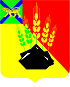 АДМИНИСТРАЦИЯ МИХАЙЛОВСКОГО МУНИЦИПАЛЬНОГО РАЙОНА РАСПОРЯЖЕНИЕ
05.09.2018                                         с. Михайловка                                                       № 502-раО подаче заявлений о государственном кадастровом учете и (или) государственной регистрации прав в отношении имущества, находящегося в собственности Михайловского муниципального района, исключительно в электронном видеВ соответствии с распоряжением Правительства Российской Федерации от 31.01.2017 № 147-р «Об утверждении целевой модели упрощения процедур ведения бизнеса и повышения инвестиционной привлекательности субъектов Российской Федерации», Положением об управлении по вопросам градостроительства, имущественных и земельных отношений, утвержденным постановлением администрации Михайловского муниципального района от 30.12.2014 № 1612-па:1. Специалистам управления по вопросам градостроительства, имущественных и земельных отношений осуществлять подачу заявлений о государственном кадастровом учете и (или) государственной регистрации прав в отношении имущества, находящегося в собственности Михайловского муниципального района, исключительно в электронном виде.2. Муниципальному казенному учреждению «Управление по организационно-техническому обеспечению деятельности администрации Михайловского муниципального района» (Хачатрян) разместить настоящее постановление на официальном сайте администрации Михайловского муниципального района в сети «Интернет».4. Контроль за исполнением настоящего распоряжения оставляю за собой.Глава Михайловского муниципального района –Глава администрации района                                                           В.В. Архипов